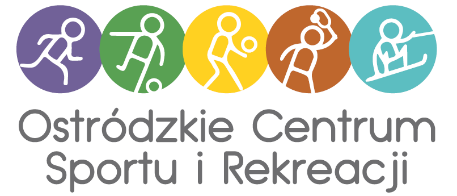 LODOWISKOCENNIK :Dzieci i młodzież do lat 18  - 6 zł/45 min., 
                                                kolejne wejście 4 zł /45 min.Dorośli   - 8 zł /45 min.,
                 kolejne wejście 6 zł /45 min.Wypożyczalnia łyżew:Dzieci i młodzież do lat 18  -  4 zł/45 min.Dorośli - 6 zł/ 45 min.Ostrzenie łyżew - 8 złOd poniedziałku do niedzieli w godzinach 10:00-20:00Wejścia o pełnych godzinach!Czas jazdy 45 minut!Przerwa techniczna w godzinach 14:00-15:00